NAPOMENA:Na BADMINTON ( 4. - 8. razredi ) utorkom dolaze učenici koji su u tom tjednu jutarnja smjenaNa NOGOMET ( 5. - 6. razredi ) srijedom dolaze učenici koji su u tom tjednu jutarnja smjena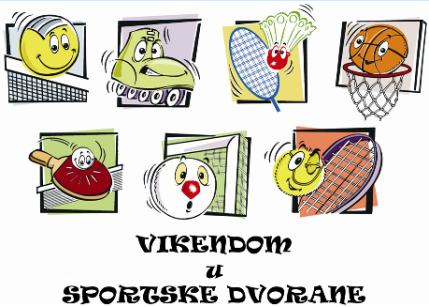 OSNOVNA ŠKOLA LUČKO(školska godina 2022. / 2023.)SatiUtorakSatiSrijedaSatiČetvrtakSatiPetakSatiSubota12.20 - 13.05NOGOMETneboravak1a,1b,2a,2b,3a,3b,3c12.20 - 13.0512.20 - 13.05ESŠneboravak1a,1b,2a,2b12.20 - 13.05STOLNI TENIS4-59.00 - 9.45ESŠpodručne13.10 - 13.5513.10 - 13.5513.10 - 13.55BADMINTON4-813.10 - 13.55STOLNI TENIS6-7-89.50 - 10.35NOGOMETpodručne14.00 - 14.45BADMINTON4-8 *14.00 - 14.4514.00 - 14.4514.00 - 14.4510.40 - 11.25ESŠneboravak3a,3b,3c,4a,4b14.50 – 15.3514.50– 15.3514.50– 15.3514.50– 15.3511.30 - 12.15NOGOMETneboravak415.30 - 16.15ESŠboravak3a,3b15.30 - 16.15ESŠboravak1a,1b,2a15.30 - 16.15NOGOMETboravak1a,1b,2a,3a,3b15.50 - 16.3512.20 - 13.05NOGOMET5-616.15 - 17.00ESŠboravak3a,3b16.15 - 17.00ESŠboravak1a,1b,2a16.15 - 17.00NOGOMETboravak1a,1b,2a,3a,3b16.40 - 17.2513.10 - 13.55NOGOMET7-817.30 - 18.1517.30 - 18.1517.30 - 18.1517.30 - 18.1518.20 - 19.0518.20 - 19.05NOGOMET5-6 *18.20 - 19.0518.20 - 19.05NOGOMET7-819.10 - 19.5519.10 - 19.55RUKOMET4-819.10 - 19.5519.10 - 19.55KOŠARKA4-820.00 - 20.4520.00 - 20.45RUKOMET4-820.00 - 20.4520.00 - 20.45KOŠARKA4-8